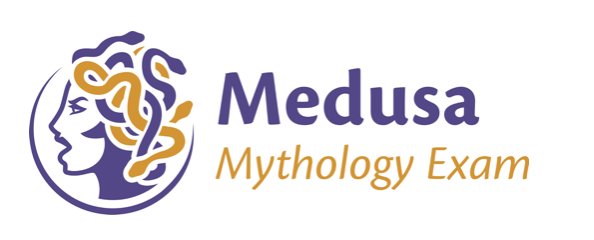 2023 THEME: Ichor of ZeusADMINISTRATION DATES: March 20 to April 7, 2023This year’s theme, Ichor of Zeus (Divine Blood of Zeus), focuses on Zeus and his relationships with his fully divine children (listed below). The exam will primarily — though not exclusively — focus on mythological stories that involve Zeus’ direct interactions with these children. These stories will feature instances in which Zeus directly communicates with, influences, engages in conflict with, or otherwise has contact with these children (including, for example, if he was present at their births). The questions for the Medusa Mythology Exam are not exclusively based on the keywords listed below. Studying beyond what is listed here is strongly encouraged. There may be questions on the exam that are not covered below but do fit within the parameters of the exam theme. Familiarity with the context of the mythological stories indicated by the keywords is necessary. Students are responsible for knowing both Greek and Latin names. Names on the exam will follow the spellings listed on etclassics.org. If a question refers to a specific version of a classical story, the question will cite the Greek or Roman author.RECOMMENDED RESOURCESThe following resources are recommended to perform well on the Medusa Mythology Exam. We have provided references to classical sources as well as to later mythological summaries and secondary sources. Since some questions on the exam may refer to a particular classical author’s account of a myth, reading the primary sources is particularly recommended. N.B. Check the version of the myth cited in the “Resources” column in the syllabus above. Please note that we do not expect or require that you read all of the below primary sources in their entirety; most of the primary sources listed on the “Resources” column are summarized in Theoi.PRIMARY SOURCESHomeric HymnsHomer, IliadHomer, OdysseyHesiod, TheogonyApollonius, ArgonauticaOvid, MetamorphosesPseudo-Apollodorus, Bibliotheca and EpitomeSECONDARY SOURCESwww.theoi.comBulfinch, Thomas, Greek and Roman MythologyGrant, Michael and Hazel, John, Who's Who in Classical MythologyGraves, Robert, Greek Gods and Heroes and The Greek MythsGrimal, Pierre, The Penguin Dictionary of Classical MythologyGuerber, H.A. The Myths of Greece and RomeHamilton, Edith, Mythology: Timeless Tales of Gods and HeroesLefkowitz, Mary, Women in Greek MythMorford, Mark and Lenardon, Robert, Classical MythologyOxford Classical DictionaryTripp, Edward, Handbook of Classical MythologyMYTHICAL RETELLINGSPlease note the following are recommended for pleasure and are not authoritative sources for the exam questions. Fry, Stephen, HeroesFry, Stephen, MythosFULLY DIVINE CHILD OF ZEUSKEYWORDSRESOURCESApolloInteractions during the Trojan War.Homer, Iliad Book 15ApolloAsclepius and Admetus.Argonautica 4Euripides, Alcestis 1-20Diodorus Siculus, Library of History 4ApolloLaomedon.Homer, Iliad Book 21ApolloHelp during the Gigantomachy.Pseudo-Apollodorus, Bibliotheca Book 1.6ApolloOrigin of prophetic skills. Aeschylus, Eumenides 8ArtemisChildhood.Callimachus, Hymn to Artemis 
ArtemisInteractions during the Trojan War. Homer, Iliad Book 21vfAresInteractions during the Trojan War.Homer, Iliad Book 5Homer, Iliad Book 15AthenaBirth.Homeric Hymn XXVIIIHesiod, Theogony 886AthenaInteractions during the Trojan War.Homer, Iliad Book 4Homer, Iliad Book 8AthenaChampioning Odysseus.Homer, Odyssey Book 1AthenaThe binding of Zeus.Homer, Iliad Book 1AthenaJudgment of Paris.Pseudo-Apollodorus, Epitome 3
DionysusBirth and childhood.Ovid, Metamorphoses 3 Pseudo-Apollodorus, Bibliotheca 3.4HebeInteractions during the Trojan War.Homer, Iliad, Book 4HebePerforming Zeus’ bidding.Ovid, Metamorphoses 9PersephoneKidnapping and establishing the seasons.Homeric Hymn IIPersephoneAdonis.Pseudo-Apollodorus, Bibliotheca 1PersephoneZagreus.Diodorus Siculus, Library of History 4Nonnus, Dionysiaca 5-6 (see the Theoi summary)AphroditeMarriage to Hephaestus.Homer, Odyssey 8AphroditeConflict over amorous powers.Homeric Hymn VHermesBirth.Conflict with Apollo.Homeric Hymn IVHermesBaucis and Philemon.Ovid, Metamorphoses VIIIHermesCourtship of Aphrodite.Pseudo-Hyginus, Astronomica 2EileithyiaHeracles’ birth.Pseudo-Apollodorus, Bibliotheca 2